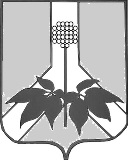 АДМИНИСТРАЦИЯ ДАЛЬНЕРЕЧЕНСКОГО МУНИЦИПАЛЬНОГО РАЙОНАПОСТАНОВЛЕНИЕ12 ноября _2018 г.                                       г. Дальнереченск                                                № 505/1-па О помещении для проведения агитационных публичных мероприятий для зарегистрированных кандидатов (доверенных лиц кандидатов) на должность Губернатора Приморского края 	С целью обеспечения равных условий проведения агитационных публичных мероприятий для зарегистрированных кандидатов (доверенных лиц кандидатов) на должность Губернатора Приморского края, в соответствии с Федеральным  законом  от  12 июня 2002 года № 67–ФЗ  «Об  основных  гарантиях  избирательных  прав  и  права на участие в референдуме граждан Российской Федерации», Избирательным Кодексом Приморского края, Постановлением Законодательного Собрания Приморского края от 10 октября 2018 года № 1047 «О назначении повторных выборов Губернатора Приморского края», Решением Избирательной комиссии Приморского края от 12ноября 2018 года № 130/1133 «Об установлении времени, на которое предоставляются помещения зарегистрированным кандидатам, их доверенным лицам для встреч с избирателями при проведении повторных выборов Губернатора Приморского края», руководствуясь Уставом Дальнереченского муниципального района, администрация Дальнереченского муниципального районаПОСТАНОВЛЯЕТ:1.Утвердить следующий перечень помещений для проведения агитационных публичных мероприятий зарегистрированным кандидатом (доверенным лицом кандидата) на время избирательной кампании на повторных выборах Губернатора Приморского края: Веденка - МКУ «ДК Веденкинского сельского поселения», ул. Мелехина, 40Соловьевка - МОБУ «ООШ с. Соловьевка», ул. Центральная, 10-6. Стретенка - МОБУ «СОШ с. Стретенка», ул. Лободы, 36.Сальское - МОБУ «СОШ с. Сальское», ул. Советская, 15.Рождественка - МКУ КДЦ Рождественского сельского поселения», ул. Пионерская, 33.Ракитное - Дом культуры с. Ракитное, ул. Советская, 26. Ясная Поляна - клуб с. Ясная Поляна, ул. Центральная, 29. Лобановка - клуб с. Лобановка, ул. Центральная, 31; Малиново - МОБУ «СОШ с. Малиново», ул. Школьная, 29. Орехово - МКУ «КДЦ Ореховского сельского поселения», ул. Кооперативная, 48.2.Установить, что помещения безвозмездно предоставляются зарегистрированному кандидату на должность Губернатора Приморского края (доверенным лицом кандидата) для встреч с избирателями на время продолжительностью не менее одного и не более двух часов.3. Настоящее постановление вступает в силу со дня его принятия и подлежит обнародованию в установленном порядке. 4. Контроль за исполнением настоящего постановления возложить на заместителя главы администрации Дальнереченского муниципального района Попова А.Г.Глава Дальнереченскогомуниципального района                                              В.С.  Дернов